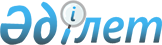 "Қаражатты ғылыми және (немесе) ғылыми-техникалық қызмет субъектілерін базалық қаржыландыру бойынша бөлу туралы" Қазақстан Республикасы Үкіметінің 2012 жылғы 17 ақпандағы № 233 қаулысына өзгеріс енгізу туралыҚазақстан Республикасы Үкіметінің 2012 жылғы 15 мамырдағы № 615 Қаулысы

      Қазақстан Республикасының Үкіметі ҚАУЛЫ ЕТЕДІ:



      1. «Қаражатты ғылыми және (немесе) ғылыми-техникалық қызмет субъектілерін базалық қаржыландыру бойынша бөлу туралы» Қазақстан Республикасы Үкіметінің 2012 жылғы 17 ақпандағы № 233 қаулысына мынадай өзгеріс енгізілсін:



      көрсетілген қаулының қосымшасында:



      реттік нөмірі 1-жолдың «2012 жыл» деген бағанында «4 135 610» деген сандар «4 981 723» деген сандармен ауыстырылсын.



      2. Осы қаулы қол қойылған күнінен бастап қолданысқа енгізіледі.      Қазақстан Республикасының

      Премьер-Министрі                           К. Мәсімов
					© 2012. Қазақстан Республикасы Әділет министрлігінің «Қазақстан Республикасының Заңнама және құқықтық ақпарат институты» ШЖҚ РМК
				